ACTIVIDAD 1º Y 2º BACHILLERATOLA VIOLENCIA DE GÉNERO EN EL MUNDO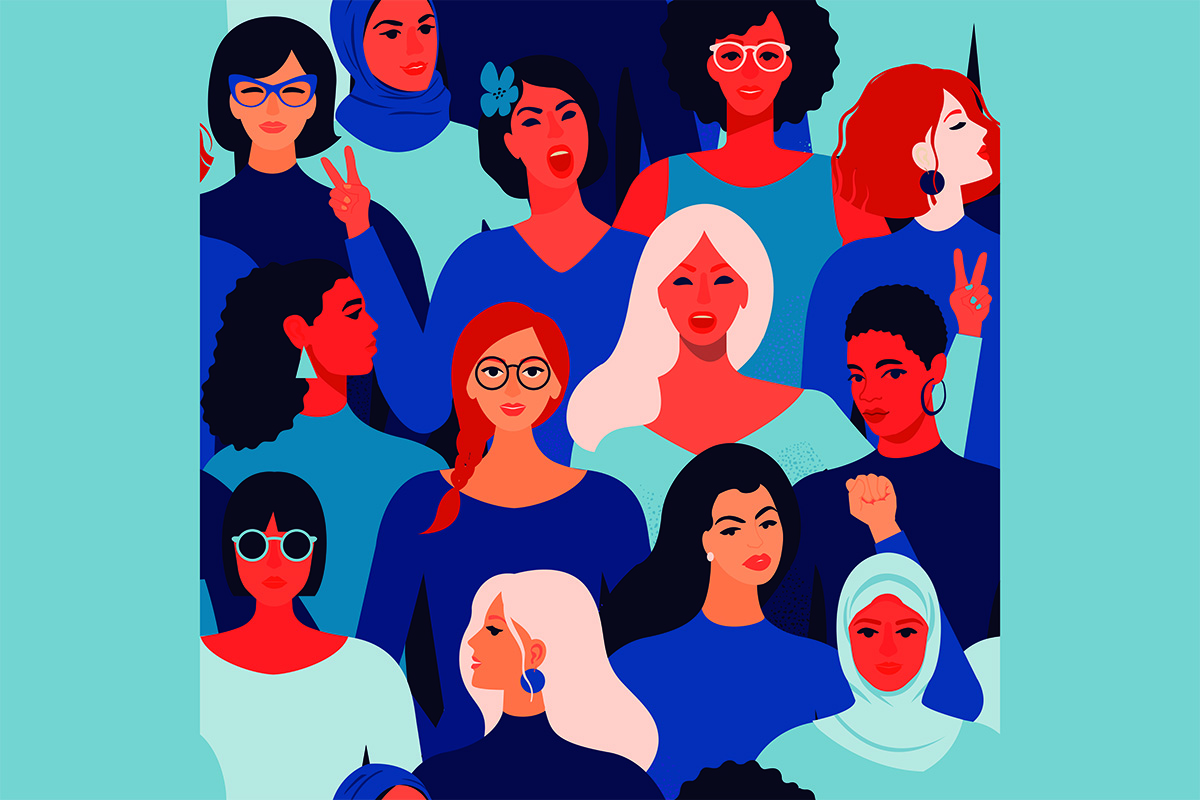 INTRODUCCIÓNEl día 25 de noviembre es el día en contra de la violencia de género, por desgracia es un tema de actualidad en nuestro país y en el resto del mundo. En España se han logrado muchos cambios en los últimos años pero  en otros países la violencia, desigualdad e indefensión es una cruda realidad a  la que  deben enfrentarse muchas mujeres y niñas. Con esta actividad vamos a reflexionar acerca de esta cuestión incidiendo en  la violencia de género a nivel mundial.VISIONADO DE VÍDEOSVisionado del Video de las Naciones Unidas https://youtu.be/dA0IMvPTJ0QVisionado del video de Antonio Banderas, embajador de buena voluntad de PNUD (Programa de las Naciones Unidas para el Desarrollo)https://youtu.be/aAcF0ZsII-IPREGUNTAS PARA REFLEXIONAR Y DEBATIRa. Qué crees que significa ser hombre y ser mujer en un mundo en el que sigue sin haber igualdad.b. Selecciona alguna de las historias que se cuentan en el primer vídeo y cuenta que te ha llamado la atención o piensas al respecto.c. Indica alguno de los datos que menciona Antonio Banderas que te resulte especialmente llamativo y coméntalo en clase.d. La violencia de género desgraciadamente es una lacra en todo el mundo, siendo especialmente dura y sin derechos la vida de muchas niñas y mujeres. ¿En qué sentido podemos considerar que la situación de niñas y mujeres ha mejorado en nuestro país en los últimos 100 años? ¿Qué cosas crees que tienen que cambiar mucho todavía?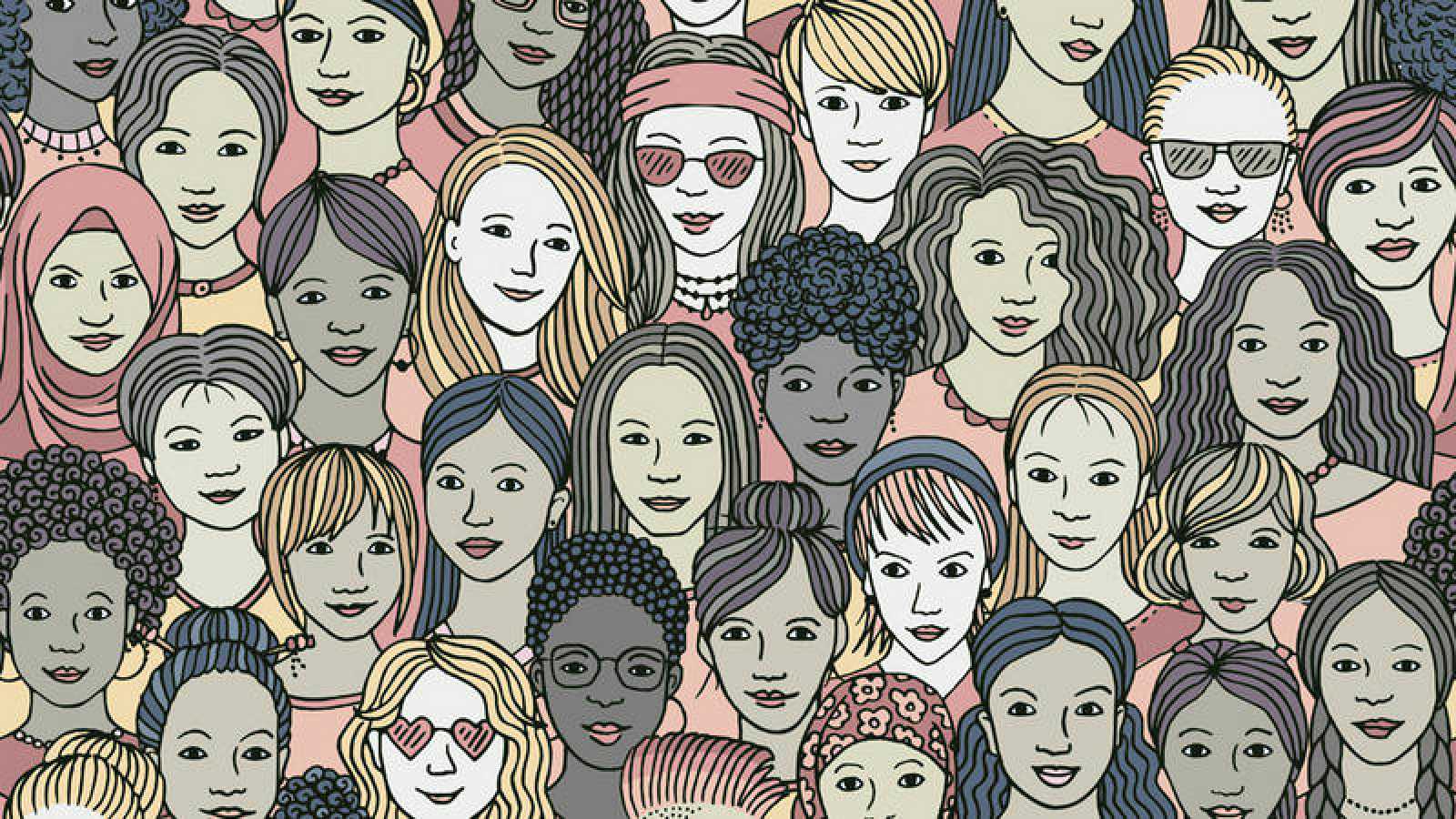 